 Годишен докладпо околна средаІ. УВОД Наименование на инсталацията/ите, за която е издадено комплексно разрешетелно (КР) -  Инсталация за повърхностна обработка на метали, т.2.6 от приложение 4 на ЗООС;Инсталации, които не попадат в обхвата на приложение 4 на ЗООСИнсталация за горещо поцинковане;Цех за метални конструкции;Инсталация за производство на топлоенергия;Инсталация за регенериране на киселини (диализа);Адрес по местонахождение на инсталацията/ите – гр. ПЕРНИК, 2304 кв.Изток, ул. „Владайско въстание” №1община ПЕРНИК, област ПЕРНИКРегистрационен номер на комплексно разрешетелно (КР) -  №99/2006 год.Дата на подписване на комплексно разрешетелно (КР)  – 07.07.2006 год.Дата на влизане в сила на комплексно разрешетелно (КР) – 05.08.2006 год.Оператора на инсталацията/ите, като се посочва конкретно кой е притежател на разрешителното -  „КОЛХИДА МЕТАЛ” АДАдрес, тел. номер, факс, e-mail на собственика/оператора – гр. ПЕРНИК, 2304 кв.Изток, ул. „Владайско въстание” №1община ПЕРНИК, област ПЕРНИК, тел./факс 076/670161,e-mail: kolhida@pernik.netЛице за контакти – Зоя Петрова - 0888395076Адрес, тел. номер, факс, e-mail на собственика/оператора – гр. ПЕРНИК, 2304 кв.Изток, ул. „Владайско въстание” №1община ПЕРНИК, област ПЕРНИК, тел./факс 0887828808,e-mail: kolhida@pernik.netКратко описание на всяка от дейностите/ процесите, извършвани в инсталацията/инсталациитеИнсталация за повърхностна обработка на метали, т.2.6 от приложение 4 на ЗООС – предназначена за предварителна повърхностна обработка на метали, на които им предстои да бъдат горещо поцинковани. Инсталацията включва следните процеси: обезмасляване – използва се, за почистване от органични замърсители (масла, почва и др.) от детайлите;байцване -  използва се за отстраняване на корозията по детайлите;флюсоване - използва се за образуване на повърхностен слой върху детайлите, осигуряващ по-добро сцепление между цинковата стопилка и детайла.Инсталации, които не попадат в обхвата на приложение 4 на ЗООСИнсталация за горещо поцинковане – в тази инсталация се извършва същинския процес на горещо поцинковане на детайлите;Цех за метални конструкции – цех крайно сглобяване и окомплектоване на детайли и възли на произвежданите изделия от продуктовата гама на „КОЛХИДА МЕТАЛ” АД;Инсталация за производство на топлоенергия – предназначена за производство на топлоенергия, необходима за подгряване на ваните с разтворите в инсталация за повърхностна обработка на метали;Инсталация за регенериране на киселини (диализа) – инсталация предназначена за извършване на диализа и неутрализация на отработената солна киселина от процес „байцване”.Производствен капацитет на инсталацията/инсталациите - Максимален капацитет на инсталацията/инсталациите съгласно условие 4 от КР:Максимален капацитет на инсталацията/инсталациите съгласно условие 4 от КР:Годишните количества произведена продукция за всяка от инсталациите, които са определени в условие 4 от КР са следните:Годишни количества произведена продукция на инсталациите:Годишни количества произведена продукция на инсталациите:Забележка: През 2015 год. Дружеството и ваната за горещо поцинковане са работили на двусменен режим. Работни дни -278 дни. Общо часове през 2015 год. - 4 448 часа за вана за поцинковане и ръкавен филтър и 2432 часа за котел за производство на топлоенергия.Това е базата, на която е определен часовият капацитет, отбелязан със звездичка. Часовият капацитет зависи от плътността и формата на металните конструкции, подлежащи на поцинковане. Инсталацията за регенериране на киселините (диализа) не е работила през 2015 год., а  количествата отработена киселина предвидени за диализа са предадени за регенериране на външна фирма - „Континвест” ООД. Уточнение: * По-добрият часов капацитет по отношение на Инсталацията за горещо поцинковане се дължи на формата, обема и плътността на  продукцията, която е била обработена в Дружеството. Капацитетът на инсталацията от 6 000 (t/y) не е достигнат, но проектната производителност е добра.Организационна структура на фирмата, отнасяща се до управлението на околната среда – съгласно щатно разписаниеРИОСВ, на чиято територия е разположена инсталацията/ите – РИОСВ – гр.Перник 2304, ул. “Благой Гебрев” №15, ет.1Басейнова дирекция, на чиято територия е разположена инсталацията/ ите –		Басейнова  дирекция  западнобеломорски  район - гр.Благоевград,             ул “Димитър Солунски” №66, тел. 073/88947103, факс 073/88947102ІІ. Система за управление на околната среда 	Фирма „КОЛХИДА МЕТАЛ” АД  прилага успешно система за управление на околната среда (СУОС), съгласно изискванията на Условие 5.1 от Комплексното разрешително №99/2006 год. Структура и отговорности – През настоящата календарна година не се наложиха изменения в  съответните процедури по околна среда, като част от Интегрираната система за управление на качеството и околната среда (ИСУ).  В тях са регламентирани редът, отговорностите, пълномощията и документирането на дейностите по определяне на структурите и отговорностите по внедряването, функционирането и поддържането на системата за управление на околната среда, в т.ч. изпълнението на условията, заложени в Комплексното разрешително. През 2015 год. не са настъпили изменения в структурата на дружеството и в щатното разписание.Обучение – Съгласно утвърдена процедура са регламентирани редът, отговорностите, пълномощията и документирането на дейностите по планиране, осъществяване и контрол на обучението и повишаването на квалификацията на персонала в дружеството. През 2015 год. Дружеството е провело обучения и инструктажи на персонала в съответствие с изискванията на условията на Комплексното разрешително и внедрената Система за управление на околната среда. Обучения през 2015 год. са проведени на база на изготвен и утвърден от Изпълнителния Директор на „КОЛХИДА МЕТАЛ” АД – гр.Перник  Годишен план за обучение на персонала на “Колхида Метал" (ОД 06.01.00-03), като същият е съставен и утвърден през м. декември 2014 год. Резултатите от проведените обучения на служителите и работниците в Дружестото са положителни и удовлетворяват ръководството на Дружеството. Обученията са документирани и архивирани съгласно изискванията на процедурата. При изпълнение на дейностите, свързани с обученията и инструктажите не са били документирани несъотвествия. Обмен на информация – Чрез утвърдена процедура са регламентирани редът, отговорностите, пълномощията и документирането на дейностите при осъществяване на комуникации между различните нива на управление и функционалните звена в дружеството, както и между дружеството и външни заинтересовани страни, относно аспектите и интегрираната система за управление и изпълнение условията на комплексното разрешително. През 2015 год. не са документирани несъответствия по отношение на обмен на информация.Документиране – През 2015 год. е осигурен актуализиран списък с нормативната уредба по околната среда, регламентираща работата на инсталациите. Осигурени са и списък на персонала, съдържащ информацията, на кого, какъв документ от ИСУ е предоставен и списък на всички необходими инструкции и документи към тях, изисквани от настоящото Комплексно разрешително.Управление на документите и записите – По отношение на управлението на документите и записите Дружеството прилага процедура, която е част от Интегрираната система за управление на качеството и околната среда, съгласно БДС EN ISO 9001:2008. В съответната процедура са определени дейностите, изискванията, компетенциите, отговорностите и реда за управление на документите и записите по качеството и околната среда, които се отнасят до системата за управление на съответните процеси в “Колхида Метал” АД гр. Перник. Оперативно управление – Прилагат се всички изисквани от комплексното разрешително чрез инструкции за експлоатация и поддръжка, инструкции за изчисляване и измерване. Същите биват съхранявани на площадката в писмен вид и могат да бъдат представени при проверка на компетентния орган.Оценка на съответствие, проверка и коригиращи действия – Дружеството, прилага процедури, в които са регламентирани редът, отговорностите, пълномощията и документирането на дейностите по оценката на резултатността от изпълнението на условията на КР. За проверка и коригиращи действия операторът също прилага процедура от ИСУ, с която биват определени редът, отговорностите, пълномощията и документирането на дейностите по провеждане на коригиращи и превантивни действия за опазване на околната среда и изпълнение на условията на комплексното разрешително.Предотвратяване и контрол на аварийни ситуации -  Дружеството е  регламентирало редът, отговорностите, пълномощията и документирането на дейностите по подготовката на дружеството за действия при бедствия, аварии, катастрофи, терористични актове, инциденти и други кризисни ситуации в процедура към ИСУ. Също така Дружеството прилага „План за действия при бедствия, аварии, катастрофи, терористични актове, инциденти и други кризисни ситуации”, като същият е съгласуван от Териториалното поделение на гражданска защита към гр. Перник. Като част от плана Дружеството е изготвило Авариен план, в който са упоменати опасностите и действията при аварии с опасни продукти, използувани в процеса на повърхностна обработка на металите. Към настоящия момент не се  налага изменение на Плана за действия при бедствия, аварии, катастрофи, терористични актове, инциденти и други кризисни ситуации.Записи – Притежателят на настоящото комплексно разрешително докладва, че през 2015 год. съгласно изискванията на условие 5.9.4. от Комплексното разрешително е изготвил актуален списък с документите, доказващи съответствие с условията на разрешителното и съхраняване на тези документи. Операторът води всички необходими документи и съхранява данните и записите по надлежния ред.Докладване –  фирма „КОЛХИДА МЕТАЛ” АД – през настоящата 2015 год. и ежегодно представя годишен доклад по изпълнение на условията от КР в РИОСВ - Перник.Актуализация на СУОС – Към момента на изготвяне на доклада Операторът не е намерил причини, които да наложат актуализация на процедурите и инструкции от Интегрирана система за управление на качеството  и околната среда. 	При действието и прилагането на ИСУ операторът не е срещнал трудности при изпълнението и прилагането на условията от Комплексното разрешително. Не се е налагало да се прави оценка на причините относно получените затруднения, както и по отношение на предприеманите действия по изпълнението на задълженията по ИСУ. ІІІ. Използуване на ресурси Използване на вода  	Фирма „КОЛХИДА МЕТАЛ” АД – ПЕРНИК използва вода за промишлени и питейни нужди от „СТОМАНА ИНДЪСТРИ” АД – ПЕРНИК, с която има сключен договор от 19.01.2006 год. за доставяне на промишлена и питейна вода, също така и да отвежда отпадъчни води в нейна канализация (БФ колектор №3 и колектор №9). Дружеството е монтирало измервателно устройство (водомер) на входа на свежата вода за отчитане на постъпващата вода, по договор със „СТОМАНА ИНДЪСТРИ” АД – ПЕРНИК. Местоположението на същия е показано в Приложение І.Б.1.1.3 – 4 към Комплексното разрешително №99/2006 год. 	Фирмата прилага, като част от Интегрираната система за управление съответните Инструкции за експлоатация и поддръжка на вани за промиване и охлаждане, Инструкция за проверки на техническото състояние на водопроводната мрежа на площадката, установяване на течове и предприемане на действия за тяхното отстраняване, като резултатите от периодични проверки се отразяват в дневници към  инструкциите. Прилагат се също така и Инструкции за измерване/изчисляване и документиране на изразходваните количества вода за промишлени нужди и документирането им, като месечни и годишни стойности. Води се Дневник за техническо обслужване на съоръженията, използващи промишлена вода, където биват отразявани резултатите от проверките на техническото състояние на водопроводната мрежа и ваните за промиване и охлаждане. В него се отразяват също установени течове и предприети действия за тяхното отстраняване. Дневникът се води и съхранява от отдел „Енергомеханичен”. През 2015 год.  Дружеството не е установило несъответствия.  	При отчитането на количествата на отпадъчните води в смесения поток на производствени и дъждовни води и в смесения поток на битово-фекални води, Дружеството прилага Инструкция за измерване и изчисляване на тези количества. През 2015 год. няма установени несъответствия.  	През 2015 год. фирма „КОЛХИДА МЕТАЛ” АД – гр. ПЕРНИК докладва за девети път данни от годишните количества вода изразходвани в инсталациите за производство, както и за единица продукт – промишлена вода (използвана, включително и за охлаждане) за 2015 год. Резултатите от прилагането на Инструкцията за оценка на съответствието на измерените/изчислените количества промишлена вода с определените такива в условие 8.1.2. от Комплексното разрешително №99/2006 год., се докладват в таблица 1.1.Таблица 1.1Количеството вода за питейни нужди  - минерална 43(m3 /y).Общото количество свежа вода употребено за 2015 год. от дружеството е 8 520(m3/y).	През изминалата година в Дружеството не са предприемани допълнителни действия, с които да се извърши подобряване и повишаване на ефективността на инсталацията по отношение на употребата на вода за производствени нужди. Дружеството е констатирало незначителни течове и аварии по тръбопроводната и канализационната мрежа, като своевременно е предприело ремонт на авариралите части и отстраняване на появилите се течове.Използване на енергия  	Като част от Интегрираната система за управление се прилагат Инструкции за експлоатация и поддръжка на топлообменни части на ваните за обезмасляване, байцване и флюсоване и за електропреобразувателните части на мостови кранове, вентилационна система, ръкавен филтър и помпи за течности, Инструкция за проверки на техническото им състояние и предприемане на действия за тяхното отстраняване. Прилага се Инструкция за измерване/изчисляване и документиране на изразходваните количества електроенергия и топлоенергия от основните консуматори в Инсталацията за повърхностна обработка на металите. Ясно са дефинирани, кои са основните консуматори на електроенергия и топлоенергия на площадката и какъв процент от общия разход се калкулира, като изразходвана електроенергия и топлоенергия от страна на площадката. Дружеството документира месечните и годишни количества електроенергия и топлоенергия на площадката и води Дневник за техническо обслужване на основните консуматори на електроенергия и топлоенергия, като там биват отразявани резултатите от проверките на техническото им състояние. В него се отразяват също установени аварии и ремонти, и предприетите действия за тяхното отстраняване. Дневникът се води и съхранява от отдел „Енергомеханичен”. През  годината са били констатирани дребни аварии и ремонти, които са отстранявани в оперативен порядък, което от своя страна не е довело до необходимостта от предприемане на коригиращи действия.	Докладвани са данните за годишните количества изразходвани електроенергия и топлоенергия от инсталацията за единица продукт, като резултат от прилагането на Инструкцията за измерване/изчисляване и документиране на изразходваните количества електроенергия и топлоенергия от основните консуматори в Инсталацията за повърхностна обработка на металите и на Инструкцията за оценка на съответствието на измерените/изчислените количества електроенергия и топлоенергия с определените такива в условие 8.2.1.1. от Комплексното разрешително №99/2006 год. Резултатите са докладвани в таблица 2.1. и таблица 2.2. Тези данни се представят с Годишния доклад на РИОСВ – гр.Перник.	До датата на изготвяне на Годишния доклад по околна среда, Операторът декларира, че не са констатирани несъответствия, и съответно не се е налагало да бъдат предприемани действия за тяхното отстраняване. 			Таблица 2.1.Таблица 2.2	На Дружеството не се е налагало да предприема допълнителни действия за подобряване ефективността на Инсталацията по отношение на употребата на енергия за производствени нужди.3.3.3. Използване на суровини, спомагателни материали и горива 	Дружеството прилага Инструкция за измерване/изчисляване и документиране на използуваните количества суровини, спомагателни материали и горива в Инсталацията за повърхностна обработка на металите, както и документирането съгласно Инструкциите на използуваните количества суровини, спомагателни материали и горива. Данните за измерени/изчислени количества се отчитат, като месечни и годишни стойности. В края на всеки месец или най-късно до 10 –то число на следващия месец, както в края на годината се прилага процедура, чрез която се извършва оценка на съответствието на измерените/изчислените количества суровини, спомагателни материали и горива с определените стойности в Комплексното разрешително. 	Фирма „КОЛХИДА МЕТАЛ” АД – гр. ПЕРНИК през 2016 год. ще докладва на РИОСВ-Перник данни от годишните количества за 2015 год. за изразходвани суровини, спомагателни материали и горива чрез Инсталацията за производство на единица продукт за девети път, както и резултатите от прилагането на Инструкцията за оценка на съответствието на измерените/изчислените количества суровини, спомагателни материали и горива с определените такива в условие 8.3.1.1. в таблица 8.3.1.1.(1) и таблица 8.3.1.1.(2) от Комплексното разрешително№99/2006 год. и годишните стойности на използваните количества са докладвани в таблица 3.1., таблица 3.2. и таблица 3.3.Таблица 3.1Таблица 3.2Таблица 3.3Забележка:  * Източниците на природен газ в Инсталация за горещо поцинковане са горивните уредби на ваната с цинкова стопилка и сушилната камера;** Източникът на природен газ в Инсталация за повърхностна обработка на металите е горивната уредба на котел, осигуряващ подгряването на разтворите във ваните; 3.3.4.Съхранение на суровини, спомагателни материали и горива  Изискванията посочени в Комплексното разрешително №99/2006 год., свързани с химичните вещества и препарати, които се използват за осигуряване на процеса „Горещо поцинковане” са изпълнени и спазени. Всички химични вещества и препарати, които се използват от Оператора са класифицирани в една или повече категории на опасност, съгласно ЗЗВВХВП и притежават съответните Информационни листове за безопасност, същите са съобразени с изискванията по Регламент (ЕО) №1272/2008. Съгласно изискванията, посочени в Информационни листове за безопасност и условия в Комплексно разрешително №99/2006 год. са осигурени необходимите условия за съхранието на химичните вещества и препарати на площадките на Дружеството. Химичните вещества и препарати се доставят в Дружеството опаковани и етикирани съгласно изискванията на Наредбата за реда и начина на класифициране, опаковане и етикетиране на химични вещества и препарати, одобрени от оператора доставчици. Дружеството съхранява разтвор на натриева основа в резервоар, който е посочен на Приложение ІІ.4.3.1.-1 от приложенията към комплексното разрешително. Резервоарът е с вместимост 8 м3, за него е създадена и съответно се прилага инструкция за експлоатация и поддържка, като задължително се следи за: -извършване на проверки на целостта и здравината на резервоарите и обваловките;- предприемането на действия за откриване и отстраняване на течове от резервоара и неговата обваловка;- установяване на причините за регистрирани нарушения;- предприемане на съответните коригиращи действия.През 2015 год. в Инсталацията за повърхностна обработка на металите, не е констатирано наличие на течове или разливи. В Приложение ІІ.4.3.1.-1 от приложенията към Комплексното разрешително са посочени складовете,  в които се съхраняват спомагателните материали. Като част от Интегрираната систама за управление в Дружеството се прилагат Инструкция за поддръжка и периодична проверка на съответствието на съоръженията и площадките за съхранение с експлоатационните условия, съгласно изискванията на Комплексното разрешително.От резултатите от проверките през 2015 год. във връзка с поддръжката на съоръженията, са установени 41 броя неизправности и същите са отстранени и документирани в дневника. Извършени са 20 броя планови проверки. Проверките се документират и съхраняват в Дневници за техническо обслужване, които се водят и съхраняват от отдел „Енергомеханичен”. Извършени са  728 проверки от дежурния ел.техник на смяната /всеки ден по две проверки/.Към датата на изготвяне на Годишния доклад по околна среда, Операторът декларира, че не са констатирани несъответствия по прилагане на Инструкциите, като  течовете са отстранявани в оперативен порядък и не се е налагало да бъдат предприемани коригиращи действия.4.Емисии на вредни и опасни вещества в околната среда 4.1.Доклад по Европейския регистър на емисиите на вредни вещества (ЕРЕВВ) и PRTRТаблица 1  Замърсители по ЕРЕВВ и PRTR(M) - изчисление на база резултати от акредитирана лаборатория( ) - резултат от изчислениетоКолона 1а  За изчисляване на резултатите за замърсители NOx, SO2 и СО се използва изчислителен метод при използване резултати от  измервания на акредитирана лаборатория  с честота, съгласно изискванията на КР.При изчисляването на резултати операторът е използвал данни от проведения собствен мониторинг през 2015 год. и съответните часове и брой работни дни през 2015 год. Следващият мониторинг е през 2017 год.Използваният метод на измерване за ТП-К1 Инсталация за горещо поцинковане:  Цинкова и сушилна вана е БДС 17.2.4.02 за прах и БДС EN 1231 за амоняк и хлороводород.Използваният метод на измерване за ТП-К2 Инсталация за горещо поцинковане:  Пещ за подгряване на вана за горещо поцинковане е ВВЛМ 1-1/2003 по отношение на Серен диоксид и Азотни оксиди – общо. Използвани са данни от измервания на акредитирана лаборатория  Изпитвателна лаборатория „ХЕСПА” гр.София, сертификат №217ЛИ/16.09.2014 год.Колона 1b През 2015 год. е провеждан собствен мониторинг съгласно условията заложени в КР. Има договор с „ЕВРОТЕСТ КОНТРОЛ” ЕАД гр.София, сертификат №9ЛИ/21.01.2014 год. за провеждане на собствен мониторинг. В колона 1с на Таблица 1  - Липсват замърсители и не е докладвана информация – няма поставено условие за измервания на почвите от акредитирана лаборатория. За изчисляване на емисиите е използван изчислителен метод (М) като са използвани периодични измервания от Акредитирана лаборатория.Формулата за изчисляване е съгласно Методиката за изчисляване на емисиите от предприятията за нуждите на собствения мониторинг и докладване:1. Въздух – по отношение на колона 1a в таблица 1М1 (g/ч)= С х Q /1000 М (кg/год.)= М1 (g/ч ) х  раб.часове за ден х работни дни /1000С-концентрация в mg/Nm3Q- дебит в Nm3 /h2.Води – по отношение на колона 1b в таблица 1М1 (g/ч)= С х Q /1000 М (кg/год.)= М1 (g/ч)  х  раб.часове за ден х работни дни /1000Дебит по концентрация дава товараМ1 (g/ч)= С х Q /1000Q -Дебита в m3 /h С -Концентрацията в mg/L  * Работни дни през 2015 год. – 278 *  Раб. часове през 2015 год. – 4448Емисии на вредни вещества в атмосферния въздухИзточници на замърсяване на атмосферния въздух:Условие 9.1.  от КР разрешава експлоатацията на пречиствателното съоръжение- Ръкавен филтър  -  Номер на емисионната точка: К1 – Цинкова и сушилна вана, описано в Таблицa 9.1.3.1. Съоръжението е в експлоатация.Източник на организирани отпадъчни газове без пречистване е пещ за подгряване на вана за горещо поцинковане с изпускащо устройство   -  К2 /на природен газ/.Друг източник на отпадъчни газове е Котел ENERSAVE-EN 250 с изпускащо устройство   К3.Измерванията на емисиите в атмосферата ще се извършват 1 път на две години съгласно условията на КР за провеждане на собствен мониторинг, сключен с Акредитирана Изпитвателна лаборатория „ХЕСПА” ООД гр. София. През 2015 год. е проведено измерване на емисиите в атмосферата. Следващо измерване съгласно изискванията на условията на Комплексно разрешително №99/2006 год. ще бъде осъществен през 2017 год.Контрол на пречиствателното оборудване.Прилага се писмена Инструкция съгласно Условие 9.1.4.1. за периодична оценка на съответствие на измерените стойности на контролираните параметри на ръкавен филтър с определените оптимални такива в Таблица 9.1.3.1. Инструкцията включва установяване на причините за несъответствията и предприемане на коригиращи действия.Таблица 2  Емисии в атмосферния въздух1.Изпускащо устройство – К-1 – Инсталация за горещо поцинковане: цинкова и сушилна вана*По-малко от границата на определяне по метода2. Изпускащо устройство – К-2 - Инсталация за горещо поцинковане: Пещ за подгряване на вана за горещо поцинковане*По-малко от границата на определяне по методаИзпускащо устройство – К-3 – Инсталация за производство на топлоенергия – Котел „ENERSAVE” - EN 250Информация за годишните емисии от инсталацията, съобразно условията на КР.* По-малко от границата на определяне по методаОбщо часове през 2015 год. - 4 448 часа за вана за поцинковане и ръкавен филтър и 2432 часа за котел за производство на топлоенергия.Неорганизирани емисии и интензивно миришещи вещества не са регистрирани.Оценката на съответствието на данните на контролираните параметри на пречиствателните съоръжения съгласно Условие 9.1.4.1. и информация за извършени проверки на съответствието на стойностите на контролираните параметри за пречиствателното съоръжение с определените оптимални такива в Таблица 9.1.3.1 през 2015 год. са:- брой извършени проверки – 12 бр.- веднъж месечно;- брой установени несъответстия – не са регистрирани;- причини за несъответствия и коригиращи мерки – няма.Оценката на съответствието на данните от емисионните измервания на източниците на организирани емисии с определените условия на КР са:- брой емисионни измервания – три;- брой установени несъответствия – няма;-  причини за несъответствия и коригиращи мерки – няма.4.3. Емисии на вредни и опасни вещества в отпадъчните водиКолона 1b  През 2015 год. е провеждан собствен мониторинг съгласно условията на КР. Има договор с акредитираната лаборатория - Изпитвателна лаборатория „ХЕСПА” гр.София, сертификат №217ЛИ/16.09.2014 год. за провеждане на собствен мониторинг.Таблица 3. Емисии в отпадъчни води (производствени, охлаждащи, битово-фекални и/или дъждовни) във водни обекти/канализация1.Емисии в отпадъчни води-ТП-№1 (РШ-1 ) – производствени,  охлаждащи и дъждовни води*Стойности по-ниски от границата на определяне 2.Емисии в отпадъчни води- ТП-№2 (РШ-2 ) - битово-фекални и дъждовни водиСтойности по-ниски от границата на определяне Промишлени води – 8 520 куб.м/год.Питейни води/минерална/ - 43 куб.м/год.Дъждовни води – 706 куб.м/год.Битови нужди -2 394 куб.м/год.Битово-фекални води – 3100 куб.м/год.Всички условия в КР, свързани с контрола на пречиствателните съоръжения, емисиите в отпадъчните води и прилагане на Инструкцията за проверка на канализационната система се  изпълняват:По условие 10.1.1.2.1 се прилага от страна на Оператора Инструкция за експлоатация на пречиствателно съоръжение – на неутрализационната вана.Прилагането и се извършва от м. януари 2007 год. През 2015 год. не са проведени неутрализации на отпадъчни производствени води от ваните за охлаждане и неутрализационната вана, няма такива отразени  в Дневника за неутрализации. Обикновенно стойностите на рН след неутрализациите са в границите от 7,0 до 8,8, а на вход преди всяка неутрализация стойностите са от 2,9 до 4,8. През 2015 год. всички отработени киселини, които са  били предназначени за регенериране са предадени за регенериране на външни фирми.През 2015 год. Операторът не е използвал Инсталацията за регенериране на киселини (диализа), като количеството на отработената киселина, която е била предназначена за регенериране е предадена за регенериране на външни фирми. Причината да не се използва инсталацията е неефективна регенерация и високи разходи за експлотация /регенерираната киселина е със себестойност значително над свежата киселина/. Същата е подадена за закриване с процедурата по изменение на КР през 2013 год., която все още не е приключена.По условие 10.1.1.2.3 се прилага Инструкция за периодична проверка съответствието на стойностите на пречиствателно съоръжение – неутрализационната вана. По условие 10.1.1.2.5 се прилага, като част от Интегрираната система за управление Инструкция за проверка и поддръжка на канализационната система за производствени и дъждовни води, включително установяване на течове и предприемане на коригиращи действия.По условие 10.1.3.2 се прилага собствена методика за изчисляване количествата на заустваните отпадъчни води в смесения поток производствени, битово-фекални и дъждовни.По условие 10.2.1.1.1 се прилага Инструкция за периодична проверка и поддръжка на състоянието на канализационна система на площадката за битово-фекални и дъждовни води, включително установяване на течове и предприемане на коригиращи действия за тяхното отстраняване.           През 2015 год. е проведен 4 пъти мониторинг за емисиите на вредни и опасни вещества в отпадъчните води от акредитирана лаборатория. Информация за емисиите на вредни и опасни вещества в отпадъчните води по потоци: емисии на вредни и опасни вещества в производствените отпадъчни води в Точка на пробовземане: №1 - е извършван  мониторинг  съгласно условията от КР - 4 пъти.емисии на вредни и опасни вещества в битово-фекалните отпадъчни води в Точка на пробовземане: №2 - е извършван  мониторинга през 2015 год. съгласно условията КР-2 пъти.Резултати от оценка на съответствието на данните от мониторинга на водите в РШ-1 и РШ-2 с определените в КР норми:- брой извършени проверки  - 4 броя; - установени   несъответствия – няма; - причини  за  несъответствията – няма;- предприети/планирани коригиращи действия – през 2015 год. не се налагало.През 2015 год. Операторът е установил чрез вътрешни проверки, че има съответствие между условията от Комплексното разрешително и Инструкциите от Интегрираната система за управление и не e необходимо набелязването на  коригиращи мерки. Резултати от оценка на съответствието на данните от мониторинга на контролираните параметри на неутрализационна вана с определените норми в Комплексното разрешително:-брой извършени проверки  - 12 / не са провеждани неутрализации на отпадни води/;- установени  несъответствия – няма; - причини за несъответствията – няма;- предприети/планирани коригиращи действия – води се запис в Дневник на стойностите на рН преди изпускане в канализационната мрежа - не е извършвана неутрализация.Резултати от прилагане на Инструкцията за периодична проверка на състоянието  на канализационната система:  -   брой   извършени   проверки –12 бр.ежемесечно;-   брой   установени   течове- няма;- предприети/планирани коригиращи действия – води се запис за извършените проверки.4.4. Управление на отпадъците Таблица 4. Образуване на отпадъциЗабележка:  За отпадък „Стърготини, стружки и изрезки от черни метали” с код 12 01 01 е изчислявано спрямо произведената продукция за цех „Метални конструкции” – – 3 661 тона;Годишното количество за единица продукт е изчислявано спрямо количеството годишна поцинкована продукцния – 5 991 тона;При направената оценка на съответствието на количествата образувани отпадъци с определените в КР количества от Таблица 4, е установено едно несъответствиe. брой извършени проверки – ежемесечно;брой установени несъответствия – еднопричини за несъответствията и предприети/планирани коригиращи действия за 2015 год. – това са количества киселини от химично почистване,  които не са преминали за регенерация през инсталацията за диализа. Причината е неефективната работа на инсталацията и висока себестойност на крайния продукт. Като коригираща мярка е предвидeно  спиране работата на инсталацията за диализа с процедурите по изменение и допълнение на  КР през 2013 год.Таблица 5. Оползотворяване и обезвреждане на отпадъциОбобщена информация за изпълнение на условие 11 Управление на отпадъците от КР.Резултати от оценката на съответствието на временното съхранение с изискванията на настоящото разрешително – 1 брой извършена собствена проверка, при което е установено съответствие с изискванията.При ежегодна проверка от страна на РИОСВ – Перник за 2015 год., по отношение на изпълнение на условията от Комплексното разрешително не са установена несъответствия. “Колхида метал” АД предава редовно за последващо третиране количества опасни отпадъци, съхранявани на площадката на дружеството. Сключени са договори с:-  «БАЛБОК ИНЖЕНЕРИНГ» АД, гр. София:	договор за събиране и предаване за обезвреждане на флуоресцентни тръби и други отпадъци, съдържащи живак - “Балбок инженеринг” АД, гр.София. Няма достатъчно налични   флуоресцентни тръби и други отпадъци, съдържащи живак. През 2015 год. не са предавани поради малки наличности. Предстоящо предаване през 2016 год. Договорът се подновява ежегодно чрез ценово споразумение.	безсрочен договор за събиране и предаване за обезвреждане на опасни отпадъци;-  фирма  „МЕТАЛ ТРЕЙД 66” ЕООД - редовно се предават отпадъци с код 12 01 01-  фирма  „МЕТКОМ-ЙОТОВИ” ООД - редовно се предават отпадъци с код 15 05 01, 11 05 02, 11 05 03-  фирма “Еко Стил Е” ООД - редовно се предават отпадъци с код 15 01 02-  фирма „Континвест” ООД  -   редовно се предават отпадъци с код 11 01 05Образуваните отпадъци при работа на инсталацията не се различават по вид, код и наименование и не са превишавани годишните количествата посочени в Комплексното разрешително.По условие 11.1.3 се прилага Инструкция за периодична оценка на образуваните отпадъци. През 2015 год. вследствие на прилагането на инструкцията не са установени несъответствия и не са предпримани коригиращи действия.По условие 11.2.2 са осигурени контейнери за съхранение и удобно транспортиране на луминисцентни лампи, има сключен Договор с Балбок инженеринг АД гр.София. По условие 11.3.15 се прилага Инструкция за поддръжка на площадките за временно съхраняване на отпадъци с условията на КР. През 2015 год. Операторът е провел три собствени проверки на площадките, като не са констатирани несъответствия.По условие 11.3.16 се прилага Инструкция за периодична оценка на съответствието на временно съхраняване на отпадъци с условията на КР, установените несъответствия и предприетите коригиращи действия. През 2015 год. вследствие на прилагането на Инструкцията не са установени несъответствия по отношение на  временно съхраняване на отпадъци с условията на КР и не са предприeмани коригиращи действия.По условие 11.4.4 е разработена и се прилага Инструкция за периодична оценка на съответствието на транспортирането на отпадъци с условията на КР. По условие 11.5.3 се прилага Инструкция за оценка на съответствието на оползотворяване, преработване и рециклиране на отпадъци с определените такива в условията на КР.  През 2015 год. са извършени 1 брой проверка за съответствие за оползотворяване и обезвреждане. Установено е едно несъответствие, като са предприети превантивни мерки, изразяващи се в промяна в условията на КР.По условие 11.7.1 и 11.7.4 е създадена организация по измерване, преброяване и изчисляване за отпадъците, които се генерират от инсталацията.По условие 11.7.3 се прилага Инструкция за оценка на съответствието на количества образувани отпадъци с условията на КР и установяване на несъответствия и предприемане на коригиращи действия. Резултатите по отношение на извършената проверка за оценка на съответствие на количествата образувани отпадъци през 2015 год. са документирани в съответните оперативни документи към Инструкцията за измерване/изчисляване на количества образувани отпадъци. Установено е едно  несъответствие за образуван отпадък с код 11 01 05*, като са предприети превантивни мерки, изразяващи се в промяна в условията на КР.По условие 11.9.1 се изготвя за девета  година отчет /сега Наредба № 1/2014 год. /и същият се предава в ИАОС – гр. София не по-късно от 10 март на съответната календарна година.4.5 ШумПрез 2014 год. Операторът  e провел измерване на  нивата на шум съгласно изисквания определени в съответствие с условия 12.2.1. и 12.2.2. от Комплексното разрешително №99/2006 год., по предвидената честота веднъж на две години. Следващо измерване е планирано и включено в плана за мониторинг за 2016 год. Такова измерване е извършено на 19.12.2014 год. с протокол  №0068/19.12.2014 год. на акредитирана изпитвателна лаборатория „ХЕСПА”- София.По границите на производствената площадка - Дневен периодПроведено е изпитване на шум от акредитирана изпитвателна лаборатория „ХЕСПА” с протокол №0068/19.12.2014 год.Измерено е дневното ниво на шум в общо 5 броя точки по измерителен контур, обозначен на план-скица към протоколите от изпитване. Резултатите не показват  превишение на ниво на звуково налягане на шума в измервателните точки.Няма предпоставки за бъдещо наднормено въздействие на шум или върхово ниво на звуково налягане вследствие работата на Инсталацията. По изпълнение на Условие 12.3.3. от Комплексното разрешително №99/2006 год.:-  Жалби от живущи около площадката - няма. -  Не са регистрирани оплаквания на живущи около площадката. Най-близкото населено място е на 3 км от завода в посока Изток (кв. Църква), както и посока Север (кв. Изток).4.6 Опазване на почвата и подземните води от замърсяване –Съгласно условията от КР не са поставени условия за провеждане на мониторинг на подпочвените води. Разработена е и се прилага инструкция за периодична проверка за наличие на течове от тръбопроводи и оборудване, разположени на открито. Както и инструкция за отстраняване на разливи от вещества/препарати, които могат да замърсят почвата и подземните води и третирането на образуваните отпадъци. До момента на докладване не са констатирани наличие на течове от тръбопроводи и оборудване, разположени на открито на площадката.5. Доклад по Инвестиционна програма за привеждане в съответствие с условията на КР (ИППСУКР) –  Няма Инвестиционна програма за привеждане в съответствие с условията на КР (ИППСУКР) от страна на Оператора.6.Прекратяване работата на инсталации или части от тях  Предстои спиране на  Инсталацията за диализа, което ще бъде уредено съгласно процедурите по изменение и допълнение на КР. За целта са уведомени съответните компетентни органи – МОСВ, ИАОС и РИОСВ гр. Перник с писмо №26-00-970/19.05.2012 год.  Започната е и стартирана  процедурата по изменение и допълнение на КР №99/2006 год. през 2013 год. , която все още не е приключена.7.Свързани с околната среда аварии, оплаквания и възражения  7.1.Аварии Към настоящия момент от дейността на Дружеството, декларираме, че не сме имали аварии или аварийни ситуации, които да са възникнали вследствие дейността на дружеството и да са застрашили по някакъв начин живота и здравето на населението и околната среда.Таблица 7.1.* n/a – not applicable7.2.Оплаквания или възражения, свързани с дейността на инсталациите, за които е издадено КР Към настоящия момент от дейността на Дружеството, декларираме, че няма постъпили оплаквания (за миризми, шум, води, въздух и др.) или възражения, свързани с дейността на инсталациите, за които ни е издадено КР. Таблица 7.2.* n/a – not applicable8.Подписване на годишния доклад  Годишният доклад трябва да бъде подписан от оператора на инсталацията или от упълномощено от него лице. Към него се прилага декларация в следния текст:ДЕКЛАРАЦИЯУдостоверявам верността, точността и пълнотата на представената информация в Годишния доклад за изпълнение на дейностите, за които е предоставено комплексно разрешително №99/2006 год. на „КОЛХИДА МЕТАЛ” АД за Инсталация за повърхностна обработка на металите.Не възразявам срещу предоставяне от страна на ИАОС, РИОСВ или МОСВ на копия от този доклад на трети лица.Подпис: ...........................                                                   Дата: 30.03.2016 г.Име на подписващия: ЕВГЕНИ ДИМИТРОВ ПЕТРОВДлъжност в организацията: Изпълнителен Директор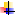 ИмеДатаПодписЕкземпляр №Разработил:инж.Силвия Асенова30.03.2016Екземпляр №Проверил:Зоя ПЕТРОВА30.03.2016Утвърдил:Евгени ПЕТРОВ30.03.2016№ИнсталацииПозиция на дейността по Приложение № 4 на ЗООСКапацитет(m3)Капацитет(t/y)1Инсталация за повърхностна обработка на метали, включваща:вани за обезмасляване – 2 по 20 m3;вани за байцване – 4 по 20 m3;вана за флюсоване – 1 по 20 m3;2.61406 000№Инсталации извън обхвата на Приложение № 4 на ЗООСКапацитет(t/h)Капацитет(t/y)1Инсталация за горещо поцинковане0,6946 0002Цех за метални конструкции-5 0003Инсталация за производство на топлоенергия-0,25 MWh4Инсталация за регенериране на киселините (диализа)1,94 m3/24h700 m3/y№ИнсталацииПозиция на дейността по Приложение № 4 на ЗООСКапацитет(m3)Капацитет(t/y)1Инсталация за повърхностна обработка на метали, включваща:вани за обезмасляване – 2 по 20 m3;вани за байцване – 4 по 20 m3;вана за флюсоване – 1 по 20 m3;2.61405 991№Инсталации извън обхвата на Приложение № 4 на ЗООСКапацитет(t/h)Капацитет(t/y)1Инсталация за горещо поцинковане1.346*5 9912Цех за метални конструкции-36613Инсталация за производство на топлоенергия0.24 MWh4Инсталация за регенериране на киселините (диализа)1.92 m3/24hНе работиИзточник на водаГодишно количество, съгласно КРКоличество за единица продукт, съгласно КРИзползвано годишно количествоИзползвано количество за единица продуктСъответствиеИнсталация за повърхностна обработка на металите9500 (t/y)1.58 (m3/t)8 520 (m3/y)1.422(m3/t) да /  неЕлектроенергияКоличество за единица продукт, съгласно КРИзползвано количество за единица продуктСъответствиеИнсталация за повърхностна обработка на металите0,04 (MWh/t)0.024 (MWh/единица продукт) да /  неТоплоенергияКоличество за единица продукт, съгласно КРИзползвано количество за единица продуктСъответствиеИнсталация за повърхностна обработка на металите0,845 (MWh/t)0.408 (MWh/единица продукт) да /  неСуровиниГодишно количество, съгласно КРКоличество за единица продукт, съгласно КРУпотребено годишно количествоУпотребено количество за единица продуктСъответствиеМетални изделия6000 (t/y)0.92417 (t/единица продукт)5 991 (t/y)0.92415(t/единица продукт) да /  неСпомагателни материалиГодишно количество, съгласно КРКоличество за единица продукт, съгласно КРУпотребено годишно количествоУпотребено количество за единица продуктСъответствиеОбезмаслител Ходиса „Hodi SA CF 20 I”6 (t/y)0.0015 (t/единица продукт)4.620 (t/y)0.0008 (t/единица продукт) да /  неОбезмаслител Хидронет „Hidronet base”6 (t/y)0.0015 (t/единица продукт)4.620 (t/y)0.0008 (t/единица продукт) да /  неОбезмаслител Хидронет „Hidronet ricarica”6 (t/y)0.0015 (t/единица продукт)4.620 (t/y)0.0008 (t/единица продукт) да /  неИнхибитор за солна киселина „Rodine 60”0.6 (t/y)0.00015 (t/единица продукт)0.320 (t/y)0.0001 (t/единица продукт) да /  неИнхибитор за „Ironsave”0.6 (t/y)0.00015 (t/единица продукт)0.320 (t/y)0.0001 (t/единица продукт) да /  неИнхибитор за „Антивейпър”-0.003 (t/единица продукт)0.820 (t/y)0.0001 (t/единица продукт) да /  неСолна киселина150 (t/y)0.026 (t/единица продукт)130.450(t/y)0.022 (t/единица продукт) да /  неНатриева основа20 (t/y)0.0033 (t/единица продукт)0 (t/y)- (t/единица продукт) да /  неГориваГодишно количество, съгласно КРКоличество за единица продукт, съгласно КРУпотребено годишно количествоУпотребено количество за единица продуктСъответствиеПрироден газ (общо) 522000 (Nm3/y)87 (Nm3/ единица продукт)290981(Nm3/y)48.569 (Nm3/ единица продукт) да /  неПрироден газ (Инсталация за горещо поцинковане) *--261 883 (Nm3/y)43.713 (Nm3/ единица продукт)-Природен газ (Инсталация за повърхностна обработка на металите) **--29 098 (Nm3/y)4.857 (Nm3/ единица продукт)-№CAS номерЗамърсителЕмисионни прагове(Колона 1)Емисионни прагове(Колона 1)Емисионни прагове(Колона 1)Праг за пренос на замърсители извън площ.(колона 2)Праг за производство, обработка или употреба(колона 3)№CAS номерЗамърсителВъв въздух(колона 1а)Във води(колона 1b)В почва(колона 1с)Праг за пренос на замърсители извън площ.(колона 2)Праг за производство, обработка или употреба(колона 3)Кg/год.Кg/год.Кg/год.Кg/год.Кg/год.3# 124-38-9 Въглероден диоксид (СО2)-(546 607)(M)---*6# 7664-41-7 Амоняк (NH3) -(43)(М)___100008#Азотни оксидиNOx-(3242)(М)---*11#Серен диоксид(SO2)-(875)(М)---*80# Хлор и неорганични съединения (като НС1) -(43)(М)---1000076# Общ органичен въглерод (ТОС) (като общ С или ХПК/3) - (183)(М)--** 21# 7439-97-6 Живак и съединенията му (като Hg) -(0,0026)(М)15523# 7439-92-1 Олово и съединенията му (като РЬ) -(0,105)(М)20505024# 7440-66-6 Цинк и съединенията му (като Zn) -(0.546)(М)10010001000013#Общ фосфор _(0,157)(М)5000100001000079# Хлориди (като общ С1) -(304)(М)2 млн. 2 млн.       10000 86#Фини прахови час-тици <10um(РМ10)-(347)(М)         -       --*Неразтворени вещества-(108)(М)---Нефтопродукти-(0.105)(М)---Желязо-(0.120)(М)Параметър Единица НДЕ, съгласно КР Резултати от мониторинг Резултати от мониторинг Честота на монито-   ринг *' Съответ-ствиеБрой/%% Непрекъснат мониторинг Периодичен мониторинг Всяка емисия*, докладвана в таблица 1, колона 1 ------------Прах/ФПЧ Други** Прахмг/нм320-41 път на две годиниДаNН3мг/нм3<0.5*1 път на две годиниДаНCLмг/нм3<5.0*1 път на две годиниДаПараметър Единица НДЕ, съгласно КР Резултати от мониторинг Резултати от мониторинг Честота на мониторинг *' Съответ-ствиеБрой/% Непрекъснат мониторинг Периодичен мониторинг Всяка емисия*, докладвана в таблица 1, колона 1 ------------Прах/ФПЧ------Други**------NOxмг/нм3400-10391 път на две годиниДаДаSO2мг/нм3400-<28.6*1 път на две годиниДаДаПараметър Единица НДЕ, съгласно КР Резултати от мониторинг Резултати от мониторинг Честота на монито-ринг *' Съответ-ствиеБрой/% Непрекъснат мониторинг Периодичен мониторинг Всяка емисия*, докладвана в таблица 1, колона 1 ------------Прах/ФПЧДруги**NOxмг/нм3400-35.4ДаИзпускащо устройство №ПараметърЕмисионни норми (mg/Nm3)Резултат от мониторинга (mg/Nm3)Масов потокkg/h/Емисии (t/y)К-1Прах2040,078 /0.347К-1NН3няма<0.5*0,098 /0.043К-1НCLняма<0.5*0,098 /0.043К-2NOx4001030,724 /3.221К-2SО2400<28.60*0,196/0.875К-3NOx40035.40.008 /0.021Параметър Единица НДЕ, съгласно КР Резултати от мониторинг Честота на мониторинг Съответствие Всяка емисия *, докладвана в таблица 1,колона 1 Дебит на отпадъчните води m3/24hm3/y14,4 525614,385250ДаДаZn и съединенията муmg/dm350,0640,0230,070,260,104На 3 месецаДаHg и съединенията муmg/dm30,050,00050,00050,00050,00050,0005На 3 месецаДаPb и съединенията муmg/dm320,0020,0020,0020,0020,002На 3 месецаДаХлоридиmg/dm312032,866,6          5482 58,85На 3 месецаДаОбщ фосфорmg/dm3150,030,030,030,030,03На 3 месецаДаОбщ органичен въглерод като общ С или ХПК/3mg/dm3125 16,618,7          57 21,8 28,52На 3 месецаДаДруги** рН-6,5 – 9,07,747,767,687,567,68На 3 месецаДаНеразтворени в-ваmg/dm32007,26,2  51,46    17,70На 3 месецаДаНефтопродуктиmg/dm3150,020,020,050,020,02На 3 месецаДаЖелязо (общо)mg/dm3100,08  0,014  0,053  0,018  0,023На 3 месецаДаПараметър Единица НДЕ, съгласно КР Резултати от мониторинг Честота на мониторинг Съответствие Всяка емисия *, докладвана в таблица 1,колона 1 Дебит на отпадъчните води m3/24hm3/y10.3 311710,193100ДаДаДруги** -рН6,5-97,98На 6 месецаДаНеразтворени в-ваmg/dm335666На 6 месецаДаХПКmg/dm312514,29,511,85На 6 месецаДаБПК5mg/dm3250,51,81,15На 6 месецаДаОтпадъкКОДГодишно количествоГодишно количествоГодишно количество за единица продуктГодишно количество за единица продуктПредвари-телно съхраня-ване на площадкатаТранспорти-ранеСобствен транспорт/ външна фирмаСъответствиеОтпадъкКОДКоли-чества опреде-лени с КРРеално изме-реноКоли-чества определени с КРРеално изме-реноПредвари-телно съхраня-ване на площадкатаТранспорти-ранеСобствен транспорт/ външна фирмаСъответствиеОтпадъци от обезмасляване, съдържащи опасни вещества (от вана за обезмасляване)11 0113*117,1 t/y0,00 t/y0,0195 t/t-Да - Площадка № 4-ДаКиселини от химично почистване на повърхности (от ваната за байцване)11 01 05*73,2 t/y290 t/y0,0122 t/t0,048 t/tВани с байцващ разтвор  290 т “Континвест” ООДНеУтайки от фосфатиране (от вана за обезмасляване)11 01 08*1,8 t/y0,05  t/y0,0003  t/t0,00001   t/tДа - Площадка № 4-даУтайки от филтърен кек, съдържащи опасни вещества (утайки от метални хидрооксиди от неутрализация на кисели разтвори)11 01 09*20,8 t/y0 t/y----ДаТвърди отпадъци от пречистване на газове (прах от ръкавен филтър)11 05 03*2,745 t/y0,05 t/y -0,00001  t/tДа – Площадка № 60.800даАбсорбенти, филтърни материали, (включително маслени филтри,  неупоменати другаде) кърпи за изтриване и предпазни облекла, замърсени с опасни вещества (ръкави от ръкавни филтри)15 02 02*0,1 t/y0,015 t/y-0,00001 t/tДа-ДаТвърд цинк (от дъното на вана за поцинковане)11 05 0154,9 t/y24,960 t/y-0,0042t/tДа – Площадка № 224,960 t ф-ма „МЕТКОМ-ЙОТОВИ” ООДдаЦинкова пепел (повърхностен слой от вана за поцинковане)11 05 0251,24 t/y49,970 t/y-0,0083t/tДа – Площадка № 149,970 t ф-ма „МЕТКОМ-ЙОТОВИ” ООДдаСтърготини, стружки и изрезки от черни метали 12 01 01450 t/y155,810 t/y-0,0042t/tДа - Площадка № 8155,810 t Собствен транспорт и „МЕТАЛ ТРЕЙД 66” ЕООДдаПластмасови опаковки15 01 020,183 t/y0,180 t/y-0,00003t/tДа - Площадка № 30,180 t “Еко Стил Е” ООД даОпаковки, съдържащи остатъци от опасни вещества или замърсени с опасни вещества (метални и пластмасови варели от суровини)15 01 10*500 t/y0,080 t/y-0,00001t/tДа - Площадка № 10-даФлуоресцентни тръби и други отпадъци, съдържащи живак20 01 21*50 бр/г0,0155 t/y-0,00001t/tДа - Площадка № 7-даСмеси от бетон, тухли, керемиди, плочки, фаянсови и керамични изделия, различни от упоменатите в 17 01 0617 01 0725 t/y0 t/y-0 t/t --даСмесени битови отпадъци20 03 01168 t/y59,350 t/y--Кофи за смет59,350 t ф-ма „Лиел Констракшън” ЕООД„ЗМБГ” АДДЗЗД „Перник Комунал” даОтпадъкКодОползотворяванена площадкатаОбезвреждане наплощадкатаИме на външнатафирматаизвършващаоперацията пооползотворяване/обезврежданеСъответствиеОтпадъци от обезмасляване, съдържащи опасни вещества (от вана за обезмасляване)11 01 13*НеНе-даКиселини от химично почистване на повърхности (от ваната за байцване)11 01 05*НеНе“Континвест” ООД  R-6даУтайки от фосфатиране (от вана за обезмасляване)11 01 08*НеНе-даУтайки от филтърен кек, съдържащи опасни вещества (утайки от метални хидрооксиди от неутрализация на кисели разтвори)11 01 09*НеНе-даТвърди отпадъци от пречистване на газове (прах от ръкавен филтър)11 05 03*НеНеф-ма „МЕТКОМ-ЙОТОВИ” ООДТретиране R12, R13даАбсорбенти, филтърни материали, (включително маслени филтри,  неупоменати другаде) кърпи за изтриване и предпазни облекла, замърсени с опасни вещества (ръкави от ръкавни филтри)15 02 02*НеНе-даТвърд цинк (от дъното на вана за поцинковане)11 05 01НеНеф-ма „МЕТКОМ-ЙОТОВИ” ООДТретиране R12, R13даЦинкова пепел (повърхностен слой от вана за поцинковане)11 05 02НеНеф-ма „МЕТКОМ-ЙОТОВИ” ООДТретиране R12, R13даПластмасови опаковки15 01 02НеНе“Еко Стил Е” ООД Третиране R12, R13даОпаковки, съдържащи остатъци от опасни вещества или замърсени с опасни вещества (метални и пластмасови варели от суровини)15 01 10*НеНе-даФлуоресцентни тръби и други отпадъци, съдържащи живак20 01 21*НеНе-даСмеси от бетон, тухли, керемиди, плочки, фаянсови и керамични изделия, различни от упоменатите в 17 01 0617 01 07НеНе-даСтърготини, стружки и изрезки от черни метали12 01 01НеНе„МЕТАЛ ТРЕЙД 66” ЕООД-Третиране R12, R13даСмесени битови отпадъци20 03 01НеНеДепониране - D1ф-ма  „Лиел Констракшън” ЕООД  „ЗМБГ” АДДЗЗД „Перник Комунал” даМясто на измерването Ниво на звуково налягане в dB (А) Измерено през деня/вечерта/ нощта Емисионни норми, съгласно КРdB (А)Съответствие Ограда и вътрешно пространствоИТ 138,1Ден70ДаИТ 243.4Ден70ДаИТ 343,7Ден70ДаИТ 447,0Ден70ДаИТ 549.1ДенДаЕквивалентно ниво на шум в мястото на въздействие47.3Ден50ДаДата на инцидентаОписание на инцидентаПричиниПредприети действияПланирани действияОргани, които са уведомениn/an/an/an/an/an/aДата на оплакването или възражениетоПриносител на оплакванетоПричиниПредприети действияПланирани действияОргани, които са уведомениn/an/an/an/an/an/a